Brian O’Keefe, MSW, LICSWbcokeefe01@gmail.com | (781) 690-3411 | bcokeefe.com | LICSW #121813Education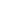 Master of Social Work, Boston University, Boston, MA 	May 2016Trauma Certificate; Cumulative GPA: 3.76Bachelor of Arts in Psychology, Fairfield University, Fairfield, CT 	May 2014Minors in Art History and Philosophy; Cumulative GPA: 3.48Clinical Experience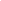 Clinical Supervisor, Riverside Community Care, Somerville MA	Jan. 2022 – PresentProvide Supervision to 5 outpatient clinicians and clinical interns, meeting weekly to review client cases along with documentation, productivity, insurance mandates, performance evaluations, and as crises occur.As Trauma Specialist designee, deliver outpatient and telehealth psychotherapy to a caseload of roughly 18 clients, including specific referrals for complex trauma as well as sexual assault survivors.Facilitate Adult Team weekly meetings with roughly 15 clinicians to assess cases and best practices in therapy.Ran bi-weekly Internship Supervision group with all interns at the Riverside Outpatient Center at Somerville.Licensed Clinician, Bay Cove Academy (Justice Resource Institute), Brookline, MA	Oct. 2018 – Dec. 2021Provided individual therapy to 10 students referred from public school districts with mental health and academic issues via weekly therapy sessions and check-ins when dysregulated at a therapeutic day school.Maintained contact with guardian and collaterals, and completed IEP assessments & attended all IEP meetings. Facilitated semester-long group sessions for students, such as Identity & Social Media, Young Men’s Health, and Music Production; and monitored student behavior and therapeutic milieu settings in the school. Leadership roles included Educational Technology Ambassador for the Day School Division, Committee Chair Field Trips & Tournaments, and teaching Physical Education, Graphic Design, Coding, CAD Design/3D Printing.School-based Clinician, The Home for Little Wanderers, Roslindale, MA	Sept. 2015 – Oct. 2018Delivered school-based therapy at a Boston Public High School (Community Academy of Science and Health in Dorchester) and a Boston Public K-8 (F.D. Roosevelt School in Hyde Park).Provided outpatient counseling to a caseload of 30+ clients at Child and Family Counseling Center (CFCC). Facilitated DMH-funded mental health groups and led various camp activities throughout the year.Clinical Intern, Shrewsbury Youth & Family Services, Shrewsbury, MA	Sept. 2014 – May 2015Directed fuel assistance program (LIHEAP), led two social-emotional wellness groups (Way to Go Guys!), and provided case management for unemployment, domestic violence, affordable housing, & immigration services.Additional Experience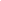 Volunteer, Metro East Medical Reserve Corps., Arlington, MA	2018 – presentVolunteer with community-based medical unit, trained in natural disaster preparedness and public health epidemics to assist and coordinate public health and emergency response efforts.National Incident Management System & Incident Command System certified. Previously with Brookline MRC.Volunteer, Headcount, Boston, MA	2017 – presentAttend music and community events to register voters through the non-partisan non-profit organization.Summer Recreation Supervisor, Town of Needham Park and Recreation Department	May – Sept. 2015Managed nine summer youth programs and supervised ten seasonal Program Directors.Developed curriculum and led all pre-season trainings for Program Directors, Counselors, and Volunteers. Ran weekly staff meeting for Program Directors and conducted formal Director performance evaluations.Summer Playground Director, Town of Needham Park and Recreation Department              Summer 2013, 2014Summer Playground Counselor, Town of Needham Park and Recreation Department           Summer 2011, 2012Skills and Achievements	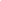 Spanish, Intermediate – Active and ongoing participant in Paraguayan Spanish, previously with BASE Boston.Google, Level 2 Certified Educator, 2018 – Educator in all applications of the G Suite.CPR, American Heart Association, 2020 – Ongoing certification in adult, child, and infant First Aid and CPR.Eagle Scout, Boy Scouts of America, 2009 – Troop 10 Needham